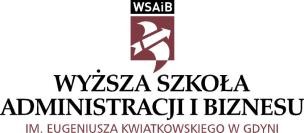 Gdynia, dnia ...................................WNIOSEKo zaliczenie praktyki studenckiej na podstawie doświadczenia zawodowegoZwracam	się	z	uprzejmą	prośbą	o	zaliczenie	praktyki	studenckiej	w	wymiarze……………… (podać liczbę godzin) na podstawie przedłożonych dokumentów.Uzasadnienie wniosku:............................................................................................................................................................................................................................................................................................................................................................................................................................................................................................................................................................................................................................................................................W załączeniu:1. ..................................................................................................................................................2. ...................................................................................................................................................3. ...................................................................................................................................................4. ...................................................................................................................................................5. ...................................................................................................................................................Uwagi dziekanatu:Podpis studenta......................................................................................................................................................................DziekanatFinanse: ...................................................................................................................................................................Uwagi opiekuna praktyk:Dział finansowy......................................................................................................................................................................................................................................................................................................................................Decyzja Dziekana:Opiekun praktyk............................................................................................................... ........................................................................................................................................................................................................................................................................................................................................................................ ........................................................................Gdynia, dnia ..................................................Podpis i pieczątka Dziekana1 Studia I lub II stopnia w formie stacjonarnej lub niestacjonarnejimię i nazwisko	numer albumuSemestr, kierunek, poziom i forma studiów1Dziekan Wydziału ZdrowiaWyższej Szkoły Administracji i Biznesuim. E. Kwiatkowskiego w Gdyni